ПРОТОКОЛ № _____Доп. Вр.                    в пользу                                           Серия 11-метровых                    в пользу                                            Подпись судьи : _____________________ /_________________________ /ПредупрежденияУдаленияПредставитель принимающей команды: ______________________ / _____________________ Представитель команды гостей: _____________________ / _________________________ Замечания по проведению игры ______________________________________________________________________________________________________________________________________________________________________________________________________________________________________________________________________________________________________________________________________________________________________________________________________________________________________________________________________________________________________________________________Травматические случаи (минута, команда, фамилия, имя, номер, характер повреждения, причины, предварительный диагноз, оказанная помощь): _________________________________________________________________________________________________________________________________________________________________________________________________________________________________________________________________________________________________________________________________________________________________________________________________________________________________________Подпись судьи:   _____________________ / _________________________Представитель команды: ______    __________________  подпись: ___________________    (Фамилия, И.О.)Представитель команды: _________    _____________ __ подпись: ______________________                                                             (Фамилия, И.О.)Лист травматических случаевТравматические случаи (минута, команда, фамилия, имя, номер, характер повреждения, причины, предварительный диагноз, оказанная помощь)_______________________________________________________________________________________________________________________________________________________________________________________________________________________________________________________________________________________________________________________________________________________________________________________________________________________________________________________________________________________________________________________________________________________________________________________________________________________________________________________________________________________________________________________________________________________________________________________________________________________________________________________________________________________________________________________________________________________________________________________________________________________________________________________________________________________________________________________________________________________________________________________________________________________________________________________________________________________________________________________________________________________________________________________________________________________________________________________________________________________________________________Подпись судьи : _________________________ /________________________/ 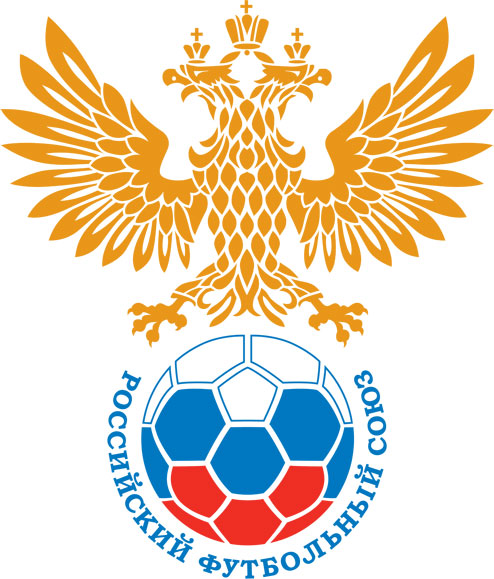 РОССИЙСКИЙ ФУТБОЛЬНЫЙ СОЮЗМАОО СФФ «Центр»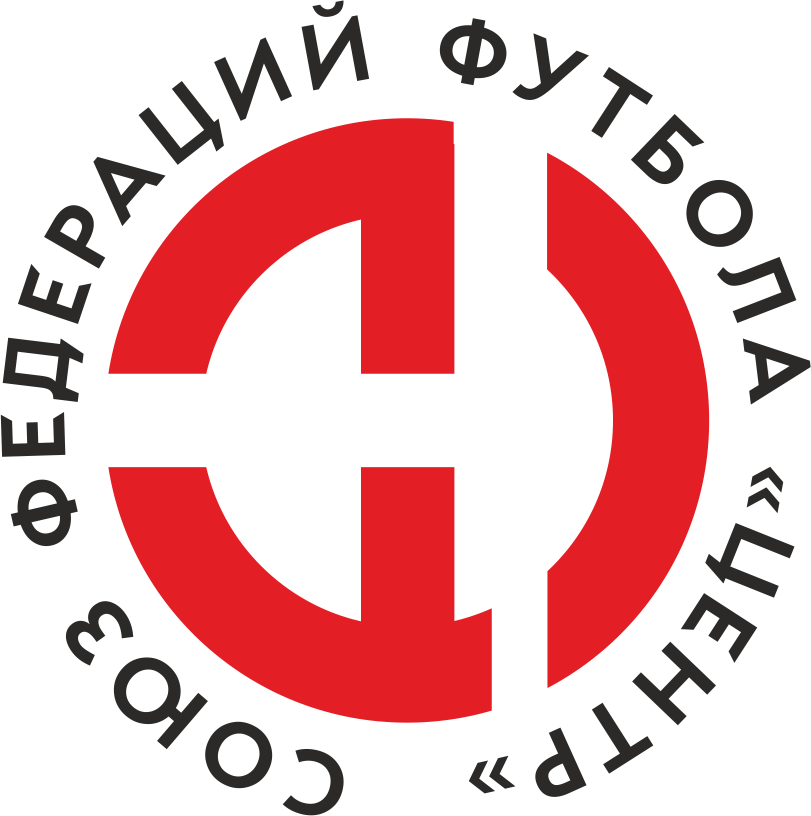    Первенство России по футболу среди команд III дивизиона, зона «Центр» _____ финала Кубка России по футболу среди команд III дивизиона, зона «Центр»Стадион «Анненки» (Калуга)Дата:11 сентября 2022Калуга-М (Калуга)Калуга-М (Калуга)Калуга-М (Калуга)Калуга-М (Калуга)Авангард-М (Курск)Авангард-М (Курск)команда хозяевкоманда хозяевкоманда хозяевкоманда хозяевкоманда гостейкоманда гостейНачало:14:00Освещение:ЕстественноеЕстественноеКоличество зрителей:-Результат:1:2в пользуАвангард-М (Курск)1 тайм:0:1в пользув пользу Авангард-М (Курск)Судья:Сулимов Никита  (Смоленск)кат.1 кат.1 помощник:Скаков Владислав Липецккат.1 кат.2 помощник:Бобылкин Владислав Липецккат.2 кат.Резервный судья:Резервный судья:Шабанов Антонкат.3 кат.Инспектор:Гудкова Наталья Евгеньевна ТулаГудкова Наталья Евгеньевна ТулаГудкова Наталья Евгеньевна ТулаГудкова Наталья Евгеньевна ТулаДелегат:СчетИмя, фамилияКомандаМинута, на которой забит мячМинута, на которой забит мячМинута, на которой забит мячСчетИмя, фамилияКомандаС игрыС 11 метровАвтогол0:1Дмитрий РодионовАвангард-М (Курск)380:2Александр ХребтовАвангард-М (Курск)771:2Андрей КосенкоКалуга-М (Калуга)87Мин                 Имя, фамилия                          КомандаОснованиеРОССИЙСКИЙ ФУТБОЛЬНЫЙ СОЮЗМАОО СФФ «Центр»РОССИЙСКИЙ ФУТБОЛЬНЫЙ СОЮЗМАОО СФФ «Центр»РОССИЙСКИЙ ФУТБОЛЬНЫЙ СОЮЗМАОО СФФ «Центр»РОССИЙСКИЙ ФУТБОЛЬНЫЙ СОЮЗМАОО СФФ «Центр»РОССИЙСКИЙ ФУТБОЛЬНЫЙ СОЮЗМАОО СФФ «Центр»РОССИЙСКИЙ ФУТБОЛЬНЫЙ СОЮЗМАОО СФФ «Центр»Приложение к протоколу №Приложение к протоколу №Приложение к протоколу №Приложение к протоколу №Дата:11 сентября 202211 сентября 202211 сентября 202211 сентября 202211 сентября 2022Команда:Команда:Калуга-М (Калуга)Калуга-М (Калуга)Калуга-М (Калуга)Калуга-М (Калуга)Калуга-М (Калуга)Калуга-М (Калуга)Игроки основного составаИгроки основного составаЦвет футболок: Белые       Цвет гетр: БелыеЦвет футболок: Белые       Цвет гетр: БелыеЦвет футболок: Белые       Цвет гетр: БелыеЦвет футболок: Белые       Цвет гетр: БелыеНЛ – нелюбительНЛОВ – нелюбитель,ограничение возраста НЛ – нелюбительНЛОВ – нелюбитель,ограничение возраста Номер игрокаЗаполняется печатными буквамиЗаполняется печатными буквамиЗаполняется печатными буквамиНЛ – нелюбительНЛОВ – нелюбитель,ограничение возраста НЛ – нелюбительНЛОВ – нелюбитель,ограничение возраста Номер игрокаИмя, фамилияИмя, фамилияИмя, фамилияНЛОВ98Даниил Ахрамочкин Даниил Ахрамочкин Даниил Ахрамочкин НЛОВ24Алексей Андреев Алексей Андреев Алексей Андреев НЛОВ14Андрей Косенко Андрей Косенко Андрей Косенко 4Владислав Никитин Владислав Никитин Владислав Никитин 25Егор Новиков Егор Новиков Егор Новиков 23Даниил Рюмин Даниил Рюмин Даниил Рюмин 8Никита Маркин Никита Маркин Никита Маркин 95Артемий Панов Артемий Панов Артемий Панов НЛОВ10Алексей Харченко Алексей Харченко Алексей Харченко НЛОВ7Роберт Кортяев Роберт Кортяев Роберт Кортяев 11Павел Башмаков Павел Башмаков Павел Башмаков Запасные игроки Запасные игроки Запасные игроки Запасные игроки Запасные игроки Запасные игроки 22Алексей НаумецАлексей НаумецАлексей Наумец77Даниил КнуровДаниил КнуровДаниил Кнуров99Александр ТаратинАлександр ТаратинАлександр Таратин20Андрей ПроскураАндрей ПроскураАндрей Проскура15Артем АверинАртем АверинАртем Аверин19Семен КатютаСемен КатютаСемен Катюта13Федор БрендакФедор БрендакФедор Брендак40Ярослав КолиниченкоЯрослав КолиниченкоЯрослав КолиниченкоТренерский состав и персонал Тренерский состав и персонал Фамилия, имя, отчествоФамилия, имя, отчествоДолжностьДолжностьТренерский состав и персонал Тренерский состав и персонал 1Евгений Сергеевич ЛосевГлавный тренерГлавный тренерТренерский состав и персонал Тренерский состав и персонал 2Руслан Владимирович НовиковТренерТренер3Игорь Семенович ЭлькиндНачальник командыНачальник команды4Максим Юрьевич ПетраковАдминистраторАдминистратор5Андрей Николаевич КотурановВрачВрач67ЗаменаЗаменаВместоВместоВместоВышелВышелВышелВышелМинМинСудья: _________________________Судья: _________________________Судья: _________________________11Артемий ПановАртемий ПановАртемий ПановФедор БрендакФедор БрендакФедор БрендакФедор Брендак545422Роберт КортяевРоберт КортяевРоберт КортяевАндрей ПроскураАндрей ПроскураАндрей ПроскураАндрей Проскура6161Подпись Судьи: _________________Подпись Судьи: _________________Подпись Судьи: _________________33Никита МаркинНикита МаркинНикита МаркинАртем АверинАртем АверинАртем АверинАртем Аверин6666Подпись Судьи: _________________Подпись Судьи: _________________Подпись Судьи: _________________44Павел БашмаковПавел БашмаковПавел БашмаковАлександр ТаратинАлександр ТаратинАлександр ТаратинАлександр Таратин808055Федор БрендакФедор БрендакФедор БрендакДаниил КнуровДаниил КнуровДаниил КнуровДаниил Кнуров85856677        РОССИЙСКИЙ ФУТБОЛЬНЫЙ СОЮЗМАОО СФФ «Центр»        РОССИЙСКИЙ ФУТБОЛЬНЫЙ СОЮЗМАОО СФФ «Центр»        РОССИЙСКИЙ ФУТБОЛЬНЫЙ СОЮЗМАОО СФФ «Центр»        РОССИЙСКИЙ ФУТБОЛЬНЫЙ СОЮЗМАОО СФФ «Центр»        РОССИЙСКИЙ ФУТБОЛЬНЫЙ СОЮЗМАОО СФФ «Центр»        РОССИЙСКИЙ ФУТБОЛЬНЫЙ СОЮЗМАОО СФФ «Центр»        РОССИЙСКИЙ ФУТБОЛЬНЫЙ СОЮЗМАОО СФФ «Центр»        РОССИЙСКИЙ ФУТБОЛЬНЫЙ СОЮЗМАОО СФФ «Центр»        РОССИЙСКИЙ ФУТБОЛЬНЫЙ СОЮЗМАОО СФФ «Центр»Приложение к протоколу №Приложение к протоколу №Приложение к протоколу №Приложение к протоколу №Приложение к протоколу №Приложение к протоколу №Дата:Дата:11 сентября 202211 сентября 202211 сентября 202211 сентября 202211 сентября 202211 сентября 2022Команда:Команда:Команда:Авангард-М (Курск)Авангард-М (Курск)Авангард-М (Курск)Авангард-М (Курск)Авангард-М (Курск)Авангард-М (Курск)Авангард-М (Курск)Авангард-М (Курск)Авангард-М (Курск)Игроки основного составаИгроки основного составаЦвет футболок: Синие   Цвет гетр:  СиниеЦвет футболок: Синие   Цвет гетр:  СиниеЦвет футболок: Синие   Цвет гетр:  СиниеЦвет футболок: Синие   Цвет гетр:  СиниеНЛ – нелюбительНЛОВ – нелюбитель,ограничение возрастаНЛ – нелюбительНЛОВ – нелюбитель,ограничение возрастаНомер игрокаЗаполняется печатными буквамиЗаполняется печатными буквамиЗаполняется печатными буквамиНЛ – нелюбительНЛОВ – нелюбитель,ограничение возрастаНЛ – нелюбительНЛОВ – нелюбитель,ограничение возрастаНомер игрокаИмя, фамилияИмя, фамилияИмя, фамилия95Павел Земсков Павел Земсков Павел Земсков 46Никита Жиронкин Никита Жиронкин Никита Жиронкин 98Тимофей Рожков Тимофей Рожков Тимофей Рожков 77Михаил Петрищев Михаил Петрищев Михаил Петрищев 15Матвей Калинин Матвей Калинин Матвей Калинин 8Дмитрий Вяткин Дмитрий Вяткин Дмитрий Вяткин 93Максим Федюкин Максим Федюкин Максим Федюкин 11Александр Кучерявых Александр Кучерявых Александр Кучерявых 7Кирилл Шелемей Кирилл Шелемей Кирилл Шелемей 9Александр Хребтов Александр Хребтов Александр Хребтов 4Дмитрий Родионов Дмитрий Родионов Дмитрий Родионов Запасные игроки Запасные игроки Запасные игроки Запасные игроки Запасные игроки Запасные игроки 1Егор МицкевичЕгор МицкевичЕгор Мицкевич21Артём ЛосевАртём ЛосевАртём Лосев24Егор ЕлесинЕгор ЕлесинЕгор Елесин97Владислав ШитаковВладислав ШитаковВладислав Шитаков40Михаил ЗатолокинМихаил ЗатолокинМихаил Затолокин22Егор ЗоринЕгор ЗоринЕгор Зорин3Александр ГалкинАлександр ГалкинАлександр ГалкинТренерский состав и персонал Тренерский состав и персонал Фамилия, имя, отчествоФамилия, имя, отчествоДолжностьДолжностьТренерский состав и персонал Тренерский состав и персонал 1Денис Игоревич ГершунГлавный тренерГлавный тренерТренерский состав и персонал Тренерский состав и персонал 2Игорь Олегович ГершунНачальник командыНачальник команды34567Замена Замена ВместоВместоВышелМинСудья : ______________________Судья : ______________________11Максим ФедюкинМаксим ФедюкинВладислав Шитаков3822Кирилл ШелемейКирилл ШелемейЕгор Елесин76Подпись Судьи : ______________Подпись Судьи : ______________Подпись Судьи : ______________33Подпись Судьи : ______________Подпись Судьи : ______________Подпись Судьи : ______________44556677        РОССИЙСКИЙ ФУТБОЛЬНЫЙ СОЮЗМАОО СФФ «Центр»        РОССИЙСКИЙ ФУТБОЛЬНЫЙ СОЮЗМАОО СФФ «Центр»        РОССИЙСКИЙ ФУТБОЛЬНЫЙ СОЮЗМАОО СФФ «Центр»        РОССИЙСКИЙ ФУТБОЛЬНЫЙ СОЮЗМАОО СФФ «Центр»   Первенство России по футболу среди футбольных команд III дивизиона, зона «Центр» _____ финала Кубка России по футболу среди футбольных команд III дивизиона, зона «Центр»       Приложение к протоколу №Дата:11 сентября 2022Калуга-М (Калуга)Авангард-М (Курск)команда хозяевкоманда гостей